ПЛАН РАБОТЫСТУДЕНЧЕСКОГО СПОРТИВНОГО КЛУБА «СТАРТ»Государственного бюджетного профессионального образовательного учреждения Ростовской области«Красносулинский колледж промышленных технологий»План работы ССК «СТАРТ» в ГБПОУ РО «Красносулинский колледж промышленных технологий»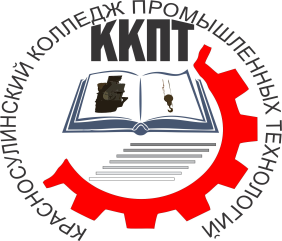 МИНИСТЕРСТВО ОБЩЕГО И ПРОФЕССИОНАЛЬНОГО ОБРАЗОВАНИЯ РОСТОВСКОЙ ОБЛАСТИГОСУДАРСТВЕННОЕ БЮДЖЕТНОЕ ПРОФЕССИОНАЛЬНОЕ ОБРАЗОВАТЕЛЬНОЕ УЧРЕЖДЕНИЕ РОСТОВСКОЙ ОБЛАСТИ«Красносулинский колледж промышленных технологий»МИНИСТЕРСТВО ОБЩЕГО И ПРОФЕССИОНАЛЬНОГО ОБРАЗОВАНИЯ РОСТОВСКОЙ ОБЛАСТИГОСУДАРСТВЕННОЕ БЮДЖЕТНОЕ ПРОФЕССИОНАЛЬНОЕ ОБРАЗОВАТЕЛЬНОЕ УЧРЕЖДЕНИЕ РОСТОВСКОЙ ОБЛАСТИ«Красносулинский колледж промышленных технологий»МИНИСТЕРСТВО ОБЩЕГО И ПРОФЕССИОНАЛЬНОГО ОБРАЗОВАНИЯ РОСТОВСКОЙ ОБЛАСТИГОСУДАРСТВЕННОЕ БЮДЖЕТНОЕ ПРОФЕССИОНАЛЬНОЕ ОБРАЗОВАТЕЛЬНОЕ УЧРЕЖДЕНИЕ РОСТОВСКОЙ ОБЛАСТИ«Красносулинский колледж промышленных технологий»Рассмотренона заседании Совета колледжапротокол №__от «    »  августа  2022 г.Рассмотренона заседании Совета колледжапротокол №__от «    »  августа  2022 г.УТВЕРЖДАЮДиректор ГБПОУ РО «ККПТ»___________ Г. Ю. Вакулина «    » августа 2022 г.№п/п Наименование мероприятияСроки проведенияОтветственные за проведение1Выборы совета клубаСентябрьЗам.директора по ВР2Выборы физоргов в учебных группахСентябрьКлассные руководители3Утверждение плана работы клубаСентябрьЧлены клуба4Составление графика работы спортивных секцийСентябрьЗаместитель директора по воспитательной работе, руководитель клуба5День здоровьяСентябрьСовет клуба, классные руководители6Осенний кроссСентябрьСовет клуба, классные руководители7Мини-футбол 1-2 курсыСентябрьСовет клуба8Соревнования по дартсу «Навстречу к рекордам»1-3 курсыСентябрьСовет клуба9Настольный теннис1-3 курсыОктябрьСовет клуба10Спортивно- массовые и физкультурно-оздоровительные мероприятия По отдельному плануПреподаватели физической культуры, совет клуба11Соревнования по баскетболу среди юношейНоябрьПреподаватели физической культуры, совет клуба12Соревнования по баскетболу среди девушекДекабрьПреподаватели физической культуры, совет клуба13Спортивно- массовые и физкультурно-оздоровительные мероприятияДекабрьПреподаватели физической культуры, совет клуба14Спортивно-массовые и физкультурно-оздоровительные мероприятия в дни зимних каникулПо отдельному плануПреподаватели физической культуры, совет клуба15Спортивное соревнование «Зимние забавы»ЯнварьСовет клуба16Участие в районном военно-патриотическом фестивале «К защите Отечества готовы!»ФевральСовет клуба, преподаватели физической культуры и ОБЖ17Соревнования по волейболуФевральПреподаватели физической культуры18Спортивно-массовые и физкультурно-оздоровительные мероприятия в дни весенних каникулМарт-апрельПреподаватели физической культуры, совет клуба19Проведение классных часов, бесед, мероприятий:- «Здоровье важнее всего»- «Спортивная Россия»- «Здоровье – это жизнь»- «Привычки и здоровье»- «Мы за здоровый образ жизни»- «Враги нашего здоровья»В течение годаПреподаватели физической культуры, классные руководители20Соревнования по шахматамМартПреподаватели физической культуры21Спортивный  праздник АпрельСовет клуба, классные руководители22Участие в школьных, районных и областных соревнованияхПо графикуПреподаватели физической культуры23Дни здоровья2 раза в год (осень, весна)Преподаватели физической культуры24Соревнования по многоборью «Защитник Отечества»2 раза в годПреподаватели физической культуры, совет клуба25Организация спортивно-массовой  работы в колледжеИюньПреподаватели физической культуры, совет клуба, классные руководители26Подведение итогов работыИюньСовет клуба